HUMAN BODY CLILLesson planKristína Sýkorová Time:90 minutesAge of learners:8-9Number of learners:15 - 20Aids: human skeleton, PC, human body puzzles, art aids, models of human internal organs Lesson objectives:	- name individual organs and show them on own body 		- understand video - master further human organs Warm-up: video Time: 10 minutes Organization: whole classAids: pc, videoDescription: Pupils watch a video and then recall the inner and outer organs of the human body with demonstration on own body.  Activity 1 Stop 
Time: 5 minutesOrganization: whole classAids: own bodyDescription: Observation  of own breathing and heart rate when calm vs. when in motion Activity 2 skeleton dance
Time: 5 minutesOrganization: whole class on  the carpet Aids: videoDescription: Pupils dance according to the video and differentiate movement and vocabulary items. Activity 3 Jigsaw 
Time: 15 minutes Organization: group workAids: jigsaw pieces of different body partsDescription: Pupils match pieces of jigsaw puzzle body parts in various forms. Afterwards they name the parts of the human skeleton. Activity 4 own monster 
Time: 20 minutesOrganization: individual
Aids: art aids, scissors, glue, colourful papers Description: We prepare a die and pieces of paper with the names of the parts of the human body. Pupils choose a piece of paper with a body part, and with a die they determine how many body parts they will have. Everyone then gets a different monster, which they make in pairs or individually. Activity 5 T -shirtTime: 20  minutesOrganization: One group (girls) Aids: Model of the human body with inner organs, an old T-shirt, textile markers Descriptions: According to the model of the human body the pupils create a T-shirt with inner organs. The activity is rather suitable for girls and their more precise artistic sensitivity.  Calming-down activity: Time:5 minutesOrganization: pairsAids: simple worksheetDescription: Summarization of the lesson: pupils are asked to summarize the lesson into the worksheet in pairs.  Notes: extended vocabulary: skeleton - kostra, scull, ribs, heart, brain, skin, stomach Sources:https://mail.google.com/mail/u/0/#search/human+body/KtbxLvhGLkNVNKSGXHCQmpbMmhwskDsdvV?projector=1https://mail.google.com/mail/u/0/#search/human+/KtbxLwHPxWkvkKSqkmXxxvMbKkwmFzmQxq?projector=1https://www.youtube.com/watch?v=Pbl4BNkAq_U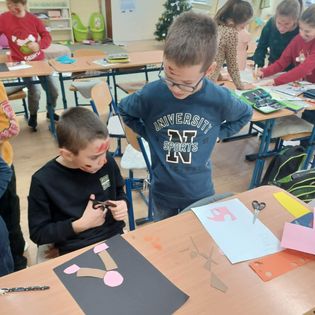 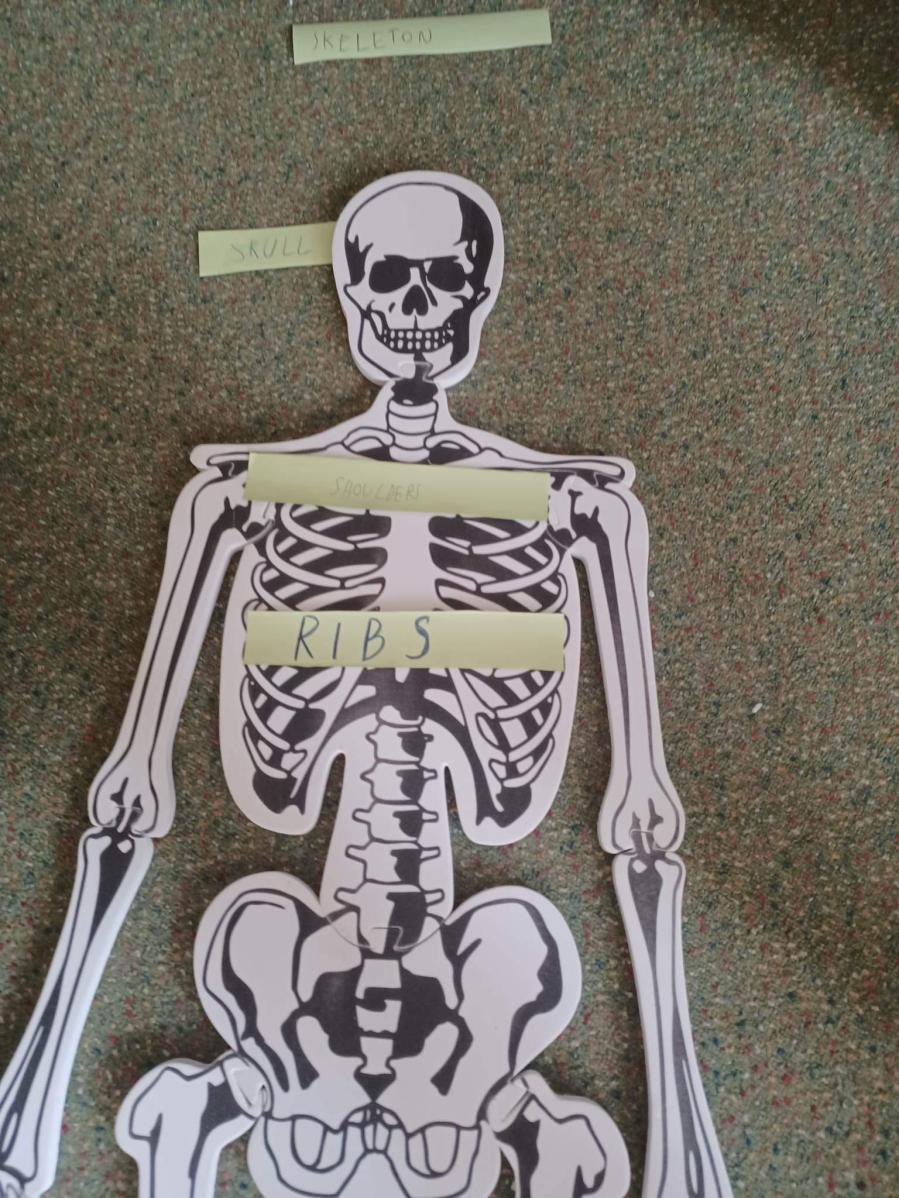 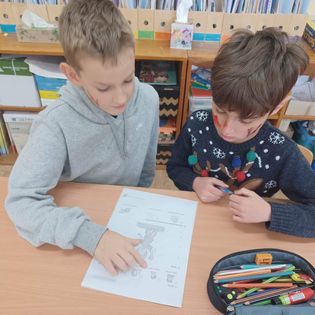 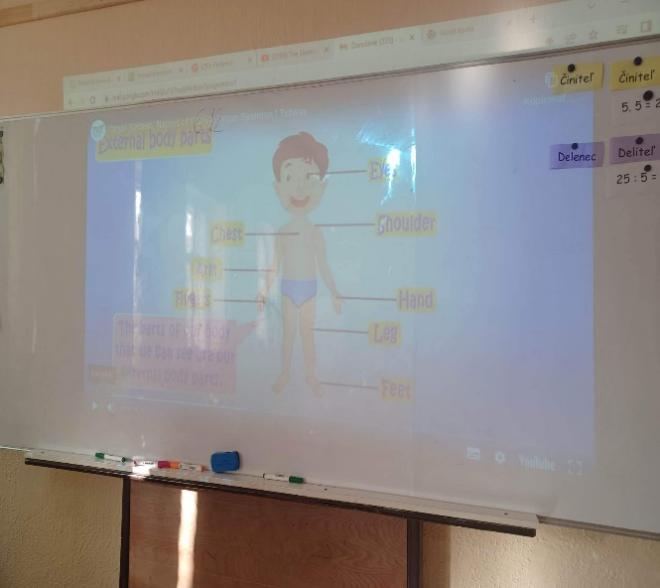 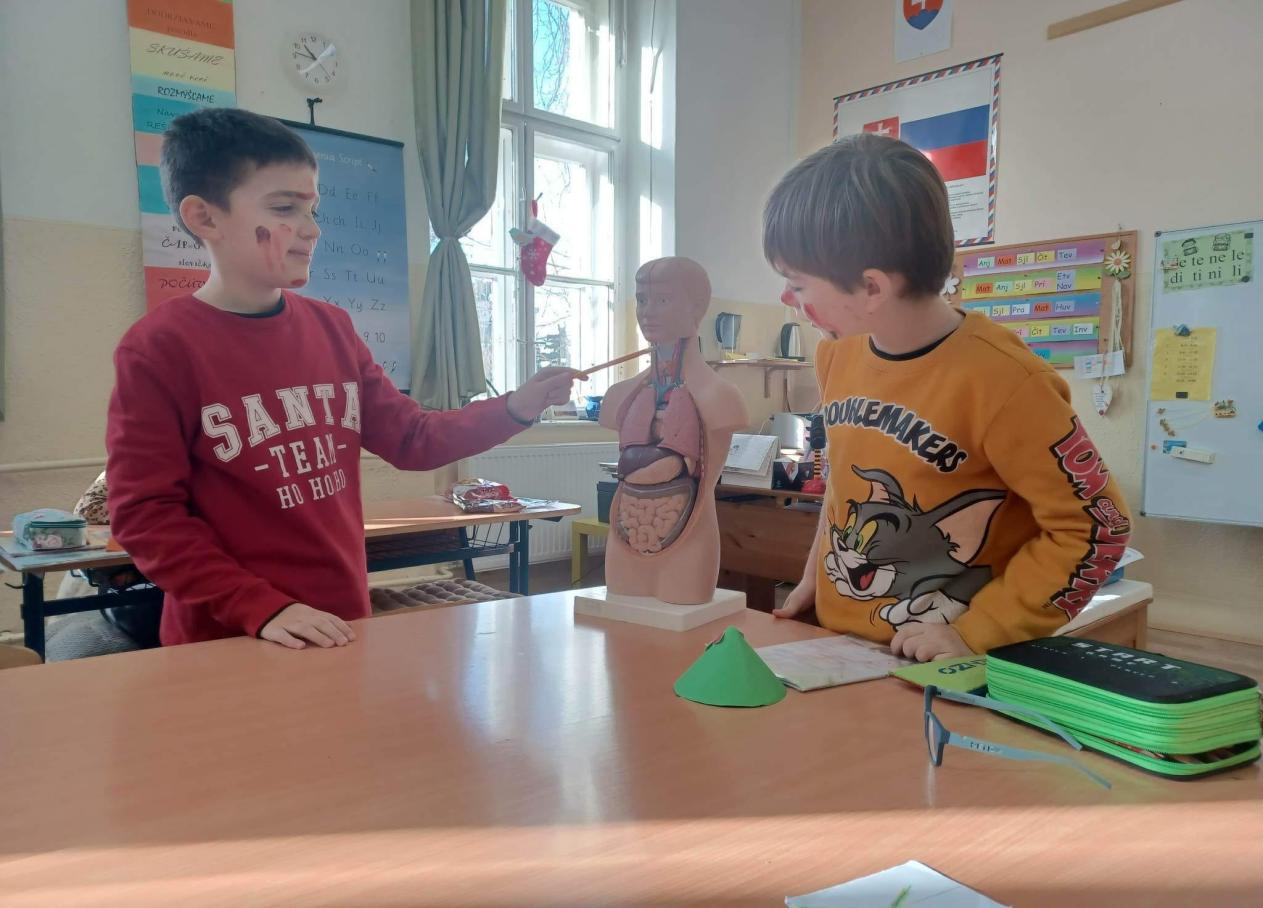 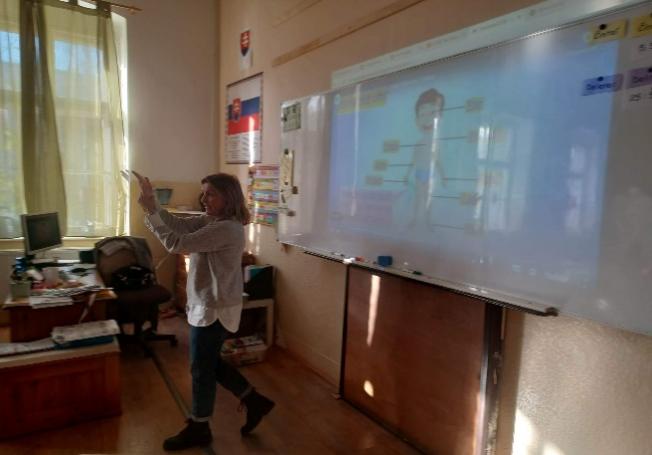 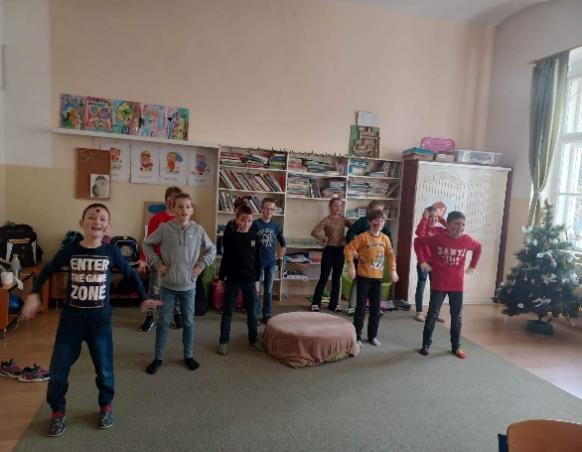 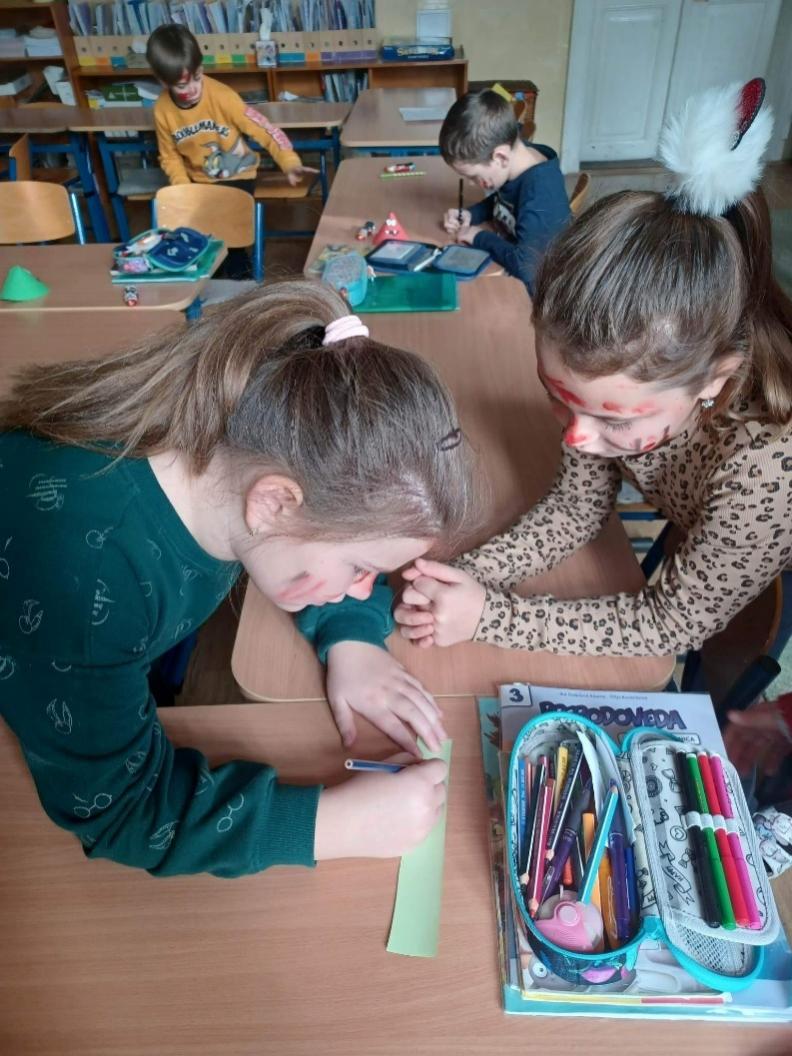 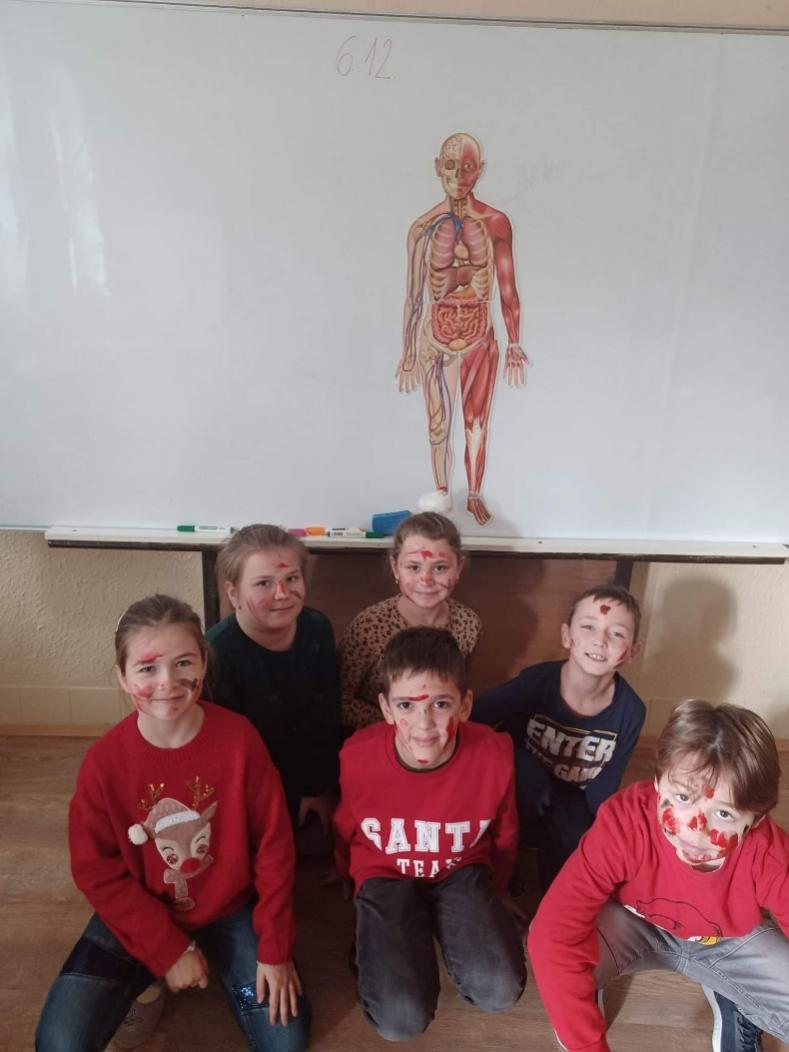 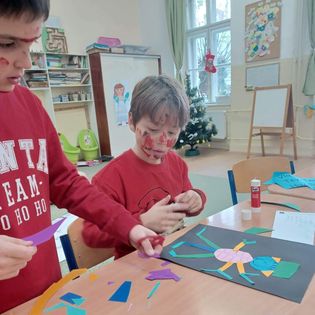 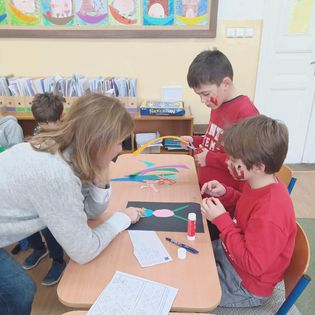 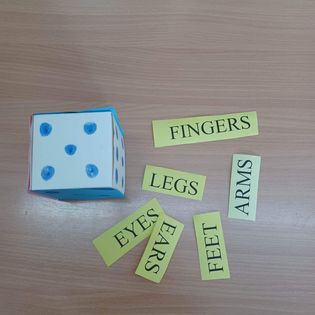 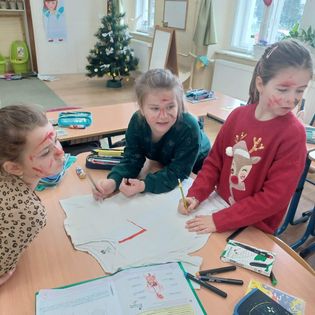 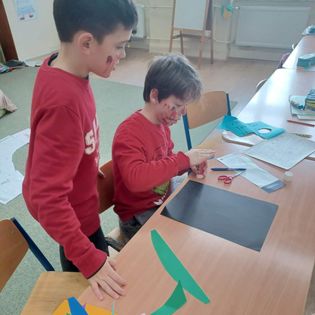 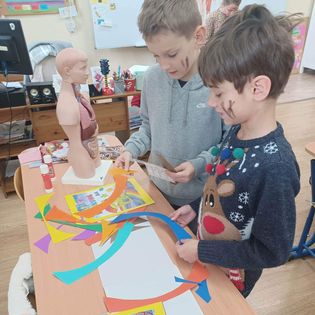 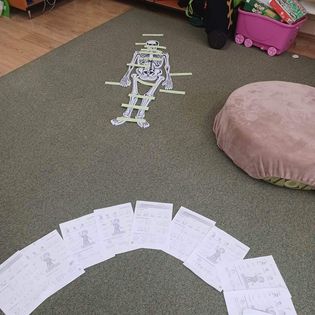 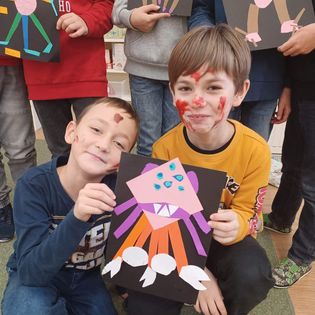 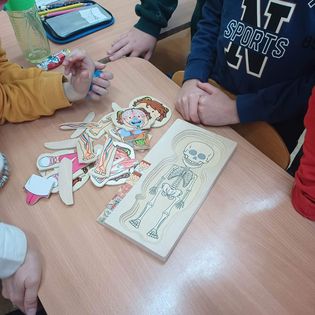 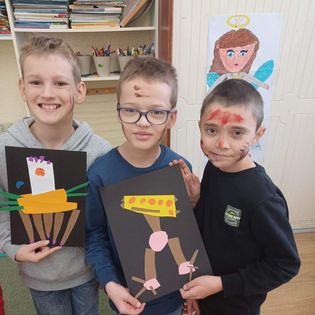 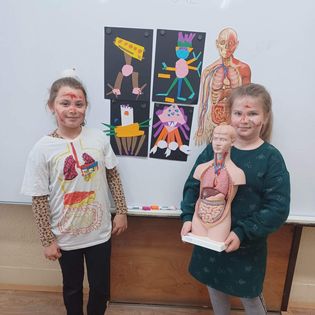 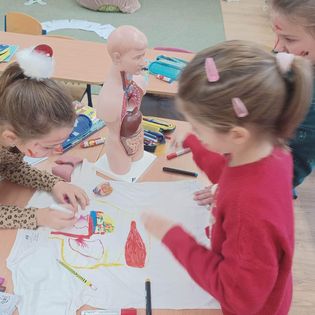 